บันทึกหลักการและเหตุผลในการเสนอร่างเทศบัญญัติ  เทศบาลตำบลป่าซางเรื่อง  ตลาด  พ.ศ. 2554**********************************หลักการเพื่อออกเทศบัญญัติ  เรื่อง  ตลาด  พ.ศ. 2554เหตุผลด้วยเทศบาลตำบลป่าซาง  ได้รับจัดตั้งเป็นเทศบาลตำบลป่าซาง  ตั้งแต่วันที่  18  กรกฎาคม  พ.ศ.2551  เป็นต้นไป  ตามประกาศกระทรวงมหาดไทย  ลงวันที่  16  กรกฎาคม  พ.ศ.2551  ซึ่งโดยผลดังกล่าวทำให้บรรดาข้อบัญญัติองค์การบริหารส่วนตำบลที่ได้ใช้บังคับในเรื่องใดอยู่ก่อนแล้วให้ยังคงใช้บังคับได้ต่อไปชั่วคราวจนกว่าจะได้มีการตราเทศบัญญัติในเรื่องนั้นขึ้นใหม่  ตามนัยมาตรา  42  แห่งพระราชบัญญัติสภาตำบลและองค์การบริหารส่วนตำบล  พ.ศ.2537  แก้ไขเพิ่มเติมถึง(ฉบับที่  6 )  พ.ศ.2552  และมาตรา  7  แห่งพระราชบัญญัติเทศบาล  พ.ศ.2496  แก้ไขเพิ่มเติมถึง(ฉบับที่  13 )   พ.ศ.2552  และเพื่อประโยชน์ในการกำกับดูแลการประกอบกิจการตลาด ที่ต้องมีการควบคุมภายในเขตเทศบาลตำบลป่าซาง    ซึ่งพระราชบัญญัติการสาธารณสุข  พ.ศ. 2535  ให้กระทำได้โดยการตราเป็นเทศบัญญัติ  จึงจำเป็นต้องตราเทศบัญญัตินี้( ร่าง )เทศบัญญัติเทศบาลตำบลป่าซางเรื่อง ตลาด พ.ศ. 2554		โดยที่เป็นการสมควรตราเทศบัญญัติเทศบาลตำบลป่าซาง ว่าด้วยตลาด		อาศัยอำนาจตามความในมาตรา  60  แห่งพระราชบัญญัติเทศบาล พ.ศ.2496 รวมทั้งที่แก้ไขเพิ่มเติมถึง(ฉบับที่  13) พ.ศ.2552 ประกอบมาตรา 35 มาตรา 37 มาตรา 54 มาตรา 55 มาตรา 56 มาตรา 58 มาตรา 63 มาตรา 65 และมาตรา  71  แห่งพระราชบัญญัติการสาธารณสุข  พ.ศ.2535 อันเป็นพระราชบัญญัติที่มีบทบัญญัติบางประการเกี่ยวกับการจำกัดสิทธิและเสรีภาพของบุคคลซึ่งมาตรา 29 ประกอบกับมาตรา 32  มาตรา 33  มาตรา 34 มาตรา 41 และมาตรา 43 ของรัฐธรรมนูญแห่งราชอาณาจักรไทย พุทธศักราช 2550 บัญญัติให้กระทำได้โดยอาศัยอำนาจตามบทบัญญัติแห่งกฎหมาย เทศบาลตำบลป่าซาง  โดยความเห็นชอบของสภาเทศบาลตำบลป่าซางและผู้ว่าราชการจังหวัดเชียงรายจึงตราเทศบัญญัติไว้ดังต่อไปนี้		ข้อ 1 เทศบัญญัตินี้เรียกว่า “เทศบัญญัติเทศบาลตำบลป่าซางเรื่อง ตลาด พ.ศ. 2554”		ข้อ 2 เทศบัญญัตินี้ให้ใช้บังคับในเขตเทศบาลตำบลป่าซาง ตั้งแต่วันที่ได้ประกาศไว้โดยเปิดเผยที่สำนักงานเทศบาลตำบลป่าซางแล้ว  7 วัน		ข้อ 3 ให้ยกเลิกข้อบังคับตำบล  เรื่อง ตลาด  พ.ศ.2543ข้อ 4 บรรดาเทศบัญญัติ ประกาศ ระเบียบ หรือคำสั่งอื่นใดในส่วนที่ได้ตราไว้แล้วในเทศบัญญัตินี้ หรือซึ่งขัดหรือแย้งกับเทศบัญญัตินี้ ให้ใช้เทศบัญญัตินี้แทนหมวด 1บททั่วไป		ข้อ 5ในเทศบัญญัตินี้ 			“ตลาด” หมายความว่า สถานที่ซึ่งปกติจัดไว้ให้ผู้ค้าใช้เป็นที่ชุมนุมเพื่อจำหน่ายสินค้าประเภทสัตว์ เนื้อสัตว์ ผัก ผลไม้ หรืออาหารอันมีสภาพเป็นของสด ประกอบหรือปรุงแล้ว หรือของเสียง่าย ทั้งนี้ ไม่ว่าจะมีการจำหน่ายสินค้าประเภทอื่นด้วยหรือไม่ก็ตาม และหมายความรวมถึงบริเวณซึ่งจัดไว้สำหรับให้ผู้ค้าใช้เป็นที่ชุมนุมเพื่อจำหน่ายสินค้าประเภทดังกล่าวเป็นประจำหรือเป็นครั้งคราวหรือตามวันที่กำหนด-2-“สินค้า” หมายความว่า สิ่งของที่ซื้อขายกัน			“อาหาร” หมายความว่า ของกินหรือเครื่องค้ำจุนชีวิต ได้แก่ 			(1) วัตถุทุกชนิดที่คนกิน ดื่ม อม หรือนำเข้าสู่ร่างกายไม่ว่าด้วยวิธีใดๆ หรือในรูปลักษณะใดๆ แต่ไม่รวมถึงยา วัตถุออกฤทธิ์ต่อจิตและประสาท หรือยาเสพติดให้โทษตามกฎหมายว่าด้วยการนั้น แล้วแต่กรณี 			(2) วัตถุที่มุ่งหมายสำหรับใช้หรือใช้เป็นส่วนผสมในการผลิตอาหาร รวมถึงวัตถุเจือปนอาหาร สี และเครื่องปรุงแต่งกลิ่นรส 			“อาหารสด” หมายความว่า อาหารประเภทสัตว์ เนื้อสัตว์ ผัก ผลไม้ และของอื่นๆ ที่มีสภาพเป็นของสด 			“อาหารประเภทเนื้อสัตว์ชำแหละ” หมายความว่า อาหารสดประเภทเนื้อสัตว์หรือเนื้อสัตว์ที่มีการชำแหละ ณ แผงจำหน่ายสินค้า 			“อาหารแปรรูป” หมายความว่า อาหารสดที่แปรรูป ทำให้แห้ง หรือหมักดอง หรือในรูปอื่นๆ รวมทั้งที่ใช้สารปรุงแต่งอาหาร 			“อาหารประเภทปรุงสำเร็จ” หมายความว่า อาหารที่ได้ผ่านการทำ   ประกอบหรือปรุงสำเร็จพร้อมที่จะรับประทานได้ รวมทั้งของหวานและเครื่องดื่มชนิดต่างๆ 			“แผงจำหน่ายอาหาร” หมายความว่า แผงหรือสถานที่ที่มีการปรุง ประกอบอาหารจนสำเร็จที่ผู้บริโภคสามารถซื้อบริโภคได้ โดยจะมีการล้างทำความสะอาดอาหารและภาชนะอุปกรณ์ด้วย			“สุขาภิบาลอาหาร” หมายความว่า การจัดการและควบคุมปัจจัยต่างๆเพื่อให้อาหารสะอาด ปลอดภัยจากเชื้อโรค และสารเคมีที่เป็นพิษซึ่งเป็นอันตรายต่อสุขภาพอนามัยของผู้บริโภค  เช่น  อาหาร  ผู้สัมผัสอาหาร  สถานที่ทำ  ประกอบ  ปรุง  และจำหน่ายอาหาร  ภาชนะ  อุปกรณ์  สัตว์และแมลงที่เป็นพาหะนำโรค 			“การล้างตลาดตามหลักการสุขาภิบาล” หมายความว่า การทำความสะอาดตัวอาคาร แผงจำหน่ายสินค้าในตลาด พื้น ผนัง เพดาน ทางระบายน้ำ ตะแกรงดักมูลฝอย บ่อดักไขมัน บ่อพักน้ำเสีย ที่เก็บรวบรวมหรือที่รองรับมูลฝอย ห้องส้วม ที่ปัสสาวะ อ่างล้างมือ และบริเวณตลาดให้สะอาด ไม่มีสิ่งปฏิกูลหรือมูลฝอย หยากไย่ ฝุ่นละอองและคราบสกปรก รวมทั้งให้มีการฆ่าเชื้อ ทั้งนี้ สารเคมีที่ใช้ต้องไม่มีผลกระทบต่อระบบบำบัดน้ำเสียของตลาด-3-“ที่หรือทางสาธารณะ” หมายความว่า สถานที่หรือทางซึ่งมิใช่เป็นของเอกชนและประชาชนสามารถใช้ประโยชน์หรือใช้สัญจรได้ 			“มูลฝอย” หมายความว่า เศษกระดาษ เศษผ้า เศษอาหาร เศษสินค้า ถุงพลาสติก ภาชนะที่ใส่อาหาร เถ้า มูลสัตว์หรือซากสัตว์    รวมตลอดถึงสิ่งอื่นใดที่เก็บกวาดจากถนน ตลาด ที่เลี้ยงสัตว์ หรือที่อื่น			“เจ้าพนักงานท้องถิ่น” หมายความว่า นายกเทศมนตรีตำบลป่าซาง			“เจ้าพนักงานสาธารณสุข” หมายความว่า เจ้าพนักงานซึ่งได้รับการแต่งตั้งจากรัฐมนตรีว่าการกระทรวงสาธารณสุขให้ปฏิบัติการตามพระราชบัญญัติการสาธารณสุข พ.ศ.2535		ข้อ 6 ห้ามมิให้ผู้ใดจัดตั้งตลาด เว้นแต่จะได้รับใบอนุญาตจากเจ้าพนักงานท้องถิ่นการเปลี่ยนแปลง ขยายหรือลดสถานที่หรือบริเวณที่ใช้เป็นตลาดภายหลังจากที่เจ้าพนักงานท้องถิ่นได้ออกใบอนุญาตให้จัดตั้งตลาดตามวรรคหนึ่งแล้วจะกระทำได้ต่อเมื่อได้รับอนุญาตเป็นหนังสือจากเจ้าพนักงานท้องถิ่นด้วย 		ความในข้อนี้มิให้ใช้บังคับแก่กระทรวง ทบวง กรม ราชการส่วนท้องถิ่นหรือองค์กรของรัฐที่ได้จัดตั้งตลาดขึ้นตามอำนาจหน้าที่ แต่ในการดำเนินกิจการตลาดจะต้องปฏิบัติเช่นเดียวกับผู้รับใบอนุญาตตามบทบัญญัติอื่นแห่งเทศบัญญัตินี้และพระราชบัญญัติการสาธารณสุข พ.ศ. 2535 ด้วย และให้เจ้าพนักงานท้องถิ่นมีอำนาจกำหนดเงื่อนไขเป็นหนังสือให้ผู้จัดตั้งตลาดตามวรรคนี้ปฏิบัติเป็นการเฉพาะรายก็ได้หมวด 2ลักษณะของตลาด 		ข้อ 7 ตลาด แบ่งออกเป็น 2 ประเภท ดังนี้ 		(1) ตลาดประเภทที่ 1 ได้แก่ ตลาดที่มีโครงสร้างอาคาร  และมีลักษณะตามที่กำหนดไว้ในส่วนที่  1  		(2) ตลาดประเภทที่ 2 ได้แก่ ตลาดที่ไม่มีโครงสร้างอาคาร  และมีลักษณะตามที่กำหนดไว้ในส่วนที่  2 		ข้อ 8 ที่ตั้งของตลาดต้องอยู่ห่างไม่น้อยกว่า  จากแหล่งที่ก่อให้เกิดมลพิษ ของเสียโรงเลี้ยงสัตว์ แหล่งโสโครก ที่กำจัดสิ่งปฏิกูลหรือมูลฝอย อันอาจเป็นอันตรายต่อสุขภาพอนามัย เว้นแต่จะมีวิธีการป้องกันซึ่งเจ้าพนักงานสาธารณสุขได้ให้ความเห็นชอบแล้ว-4-ส่วนที่ 1ตลาดประเภทที่ 1ข้อ 9 ตลาดประเภทที่ 1 ต้องมีส่วนประกอบของสถานที่และสิ่งที่ปลูกสร้าง คือ อาคาร สิ่งปลูกสร้างสำหรับผู้ขายของ ที่ขนถ่ายสินค้า ห้องส้วม ที่ปัสสาวะ อ่างล้างมือ ที่เก็บรวบรวม หรือที่รองรับมูลฝอย และที่จอดยานพาหนะ ตามที่กำหนดไว้ในส่วนนี้ข้อ 10 อาคารสิ่งปลูกสร้างสำหรับผู้ขายของ ต้องมีและเป็นไปตามหลักเกณฑ์และสุขลักษณะ ดังต่อไปนี้(1) ถนนรอบอาคารตลาดกว้างไม่น้อยกว่า 4 เมตร และมีทางเข้าออกบริเวณตลาดกว้างไม่น้อยกว่า 4 เมตร อย่างน้อยหนึ่งทาง(2) ตัวอาคารตลาดทำด้วยวัสดุถาวร มั่นคง แข็งแรง(3) หลังคา ต้องสร้างด้วยวัสดุทนไฟ และแข็งแรงทนทาน ความสูงของหลังคาต้องมีความเหมาะสมกับการระบายอากาศของตลาดนั้น (4) พื้นทำด้วยวัสดุถาวร แข็งแรง ไม่ดูดซึมน้ำ เรียบ ล้างทำความสะอาดง่าย ไม่มีน้ำขังและไม่ลื่น(5) ทางเดินภายในอาคารมีความกว้างไม่น้อยกว่า 2 เมตร(6) เครื่องกั้นหรือสิ่งกีดขวางทำด้วยวัสดุถาวร และแข็งแรง สามารถป้องกันสัตว์ เช่น สุนัขมิให้เข้าไปในตลาด(7) การระบายอากาศภายในตลาดเพียงพอ เหมาะสม และไม่มีกลิ่นเหม็นอับ(8) ความเข้มของแสงสว่างในอาคารตลาดไม่น้อยกว่า 200 ลักซ์(9) แผงจำหน่ายสินค้าประเภทอาหารทำด้วยวัสดุถาวร เรียบ มีความลาดเอียง และทำความสะอาดง่าย มีความสูงจากพื้นไม่น้อยกว่า 60 เซนติเมตร มีพื้นที่ไม่น้อยกว่า 1.5 ตารางเมตรและมีทางเข้าออกสะดวก โดยมีที่นั่งสำหรับผู้ขายของแยกต่างหากจากแผง(10) น้ำประปาหรือน้ำสะอาดแบบระบบท่ออย่างเพียงพอสำหรับล้างสินค้าหรือล้างมือ ทั้งนี้ ต้องวางท่อในลักษณะที่ปลอดภัย ไม่เกิดการปนเปื้อนจากน้ำโสโครก ไม่ติดหรือทับกับท่อระบายน้ำเสียหรือสิ่งปฏิกูล โดย(ก) มีที่ล้างอาหารสดอย่างน้อย 1 จุด และในแต่ละจุดจะต้องมีก๊อกน้ำไม่น้อยกว่า 3 ก๊อก กรณีที่มีแผงจำหน่ายอาหารสดตั้งแต่ 30 แผงขึ้นไป ต้องจัดให้มีที่ล้างอาหารสด      1 จุดต่อจำนวนแผงจำหน่ายอาหารสดทุก 30 แผง เศษของ 30 แผง ถ้าเกิน 15 แผง ให้ถือเป็น 30 แผง-5-(ข) มีก๊อกน้ำประจำแผงจำหน่ายอาหารประเภทเนื้อสัตว์ชำแหละ และแผงจำหน่ายอาหารประเภทปรุงสำเร็จ(ค) มีที่เก็บสำรองน้ำในปริมาณเพียงพอและสะดวกต่อการใช้ กรณีที่มีแผงจำหน่ายอาหารสดตั้งแต่ 50 แผงขึ้นไป ต้องจัดให้มีน้ำสำรองอย่างน้อย 5 ลูกบาศก์เมตรต่อจำนวนแผงจำหน่ายอาหารสดทุก 100 แผง เศษของ 100 แผง ถ้าเกิน 50 แผง ให้ถือเป็น100 แผง(11) ระบบบำบัดน้ำเสียหรือน้ำทิ้ง และทางระบายน้ำ ตามกฎหมายว่าด้วยการควบคุมอาคาร ทั้งนี้ ให้มีตะแกรงดักมูลฝอยและบ่อดักไขมันด้วย(12) การติดตั้งระบบการป้องกันอัคคีภัยตามกฎหมายว่าด้วยการควบคุมอาคาร  ความใน (1) และ (5) มิให้ใช้บังคับกับตลาดที่จัดตั้งขึ้นก่อนวันที่กฎกระทรวง ฉบับที่ 4 (พ.ศ. 2542) ออกตามความในพระราชบัญญัติการสาธารณสุข พ.ศ. 2535ใช้บังคับและมีข้อจำกัดเรื่องพื้นที่ซึ่งไม่อาจจัดให้มีถนนรอบอาคารตลาด ทางเข้าออกบริเวณตลาด และทางเดินภายในอาคารตามที่กำหนดได้ ข้อ11 ต้องจัดให้มีที่ขนถ่ายสินค้า ตั้งอยู่ในบริเวณหนึ่งบริเวณใดโดยเฉพาะ มีพื้นที่เพียงพอสำหรับการขนถ่ายสินค้าในแต่ละวัน และสะดวกต่อการขนถ่ายสินค้าและการรักษาความสะอาดความในวรรคหนึ่ง มิให้ใช้บังคับกับตลาดที่จัดตั้งขึ้นก่อนวันที่กฎกระทรวง ฉบับที่ 4 (พ.ศ. 2542) ออกตามความในพระราชบัญญัติการสาธารณสุข พ.ศ.2535ใช้บังคับ และมีข้อจำกัดเรื่องพื้นที่ซึ่งไม่อาจจัดให้มีที่ขนถ่ายสินค้าตามที่กำหนดได้ ข้อ 12 ต้องจัดให้มีห้องส้วม ที่ปัสสาวะและอ่างล้างมือตามแบบและจำนวนที่กำหนดในกฎหมายว่าด้วยการควบคุมอาคาร และตั้งอยู่ในที่เหมาะสมนอกตัวอาคารตลาด หรือในกรณีที่อยู่ในอาคารตลาดต้องแยกเป็นสัดส่วนโดยเฉพาะ มีผนังกั้นโดยไม่ให้มีประตูเปิดสู่บริเวณจำหน่ายอาหารโดยตรง ข้อ 13 ต้องจัดให้มีที่เก็บรวบรวมหรือที่รองรับมูลฝอย ตามที่กำหนดในกฎหมายว่าด้วยการควบคุมอาคาร ตั้งอยู่นอกตัวอาคารตลาด และอยู่ในพื้นที่ที่รถเก็บขนมูลฝอยเข้าออกได้สะดวกมีการปกปิดและป้องกันไม่ให้สัตว์เข้าไปคุ้ยเขี่ย ตามที่เจ้าพนักงานท้องถิ่นโดยคำแนะนำของเจ้าพนักงานสาธารณสุขเห็นชอบว่าเหมาะสมกับตลาดนั้น ข้อ 14 ต้องจัดให้มีที่จอดยานพาหนะอย่างเหมาะสมตามที่เจ้าพนักงานท้องถิ่นกำหนด-6-ส่วนที่ 2ตลาดประเภทที่ 2ข้อ 15 ตลาดประเภทที่ 2 ต้องจัดให้มีสถานที่สำหรับผู้ขายของ ห้องส้วมที่ปัสสาวะ อ่างล้างมือ และที่เก็บรวบรวมหรือที่รองรับมูลฝอย ตามที่กำหนดไว้ในส่วนนี้ ข้อ 16 สถานที่สำหรับผู้ขายต้องมีและเป็นไปตามหลักเกณฑ์และสุขลักษณะ ดังต่อไปนี้(1) ทางเดินภายในตลาดมีความกว้างไม่น้อยกว่า 2 เมตร(2) บริเวณสำหรับผู้ขายของประเภทอาหารสดต้องจัดให้เป็นสัดส่วนโดยเฉพาะ โดยมีลักษณะเป็นพื้นเรียบ แข็งแรง ไม่ลื่น สามารถล้างทำความสะอาดได้ง่ายและไม่มีน้ำขัง เช่น พื้นคอนกรีต พื้นที่ปูด้วยคอนกรีตสำเร็จ หรือพื้นลาดด้วยยางแอสฟัลต์(3) แผงจำหน่ายสินค้าประเภทอาหารทำด้วยวัสดุแข็งแรงที่มีผิวเรียบ ทำความสะอาดง่ายมีความสูงจากพื้นไม่น้อยกว่า 60 เซนติเมตร และอาจเป็นแบบพับเก็บได้(4) น้ำประปาหรือน้ำสะอาดอย่างพอเพียงและจัดให้มีที่ล้างทำความสะอาดอาหารและภาชนะในบริเวณแผงจำหน่ายอาหารสด แผงจำหน่ายอาหารประเภทเนื้อสัตว์ชำแหละ และแผงจำหน่ายอาหารประเภทปรุงสำเร็จ(5) ทางระบายน้ำจากจุดที่มีที่ล้าง โดยเป็นรางแบบเปิด ทำด้วยวัสดุที่มีผิวเรียบมีความลาดให้สามารถระบายน้ำได้สะดวก มีตะแกรงดักมูลฝอยก่อนระบายน้ำออกสู่ท่อระบายน้ำสาธารณะหรือแหล่งน้ำสาธารณะ และไม่ก่อให้เกิดเดือดร้อนรำคาญแก่ประชาชนข้างเคียง ในกรณีจำเป็น เจ้าพนักงานท้องถิ่นโดยคำแนะนำของเจ้าพนักงานสาธารณสุข อาจกำหนดให้จัดให้มีบ่อดักไขมันหรือบ่อพักน้ำเสียก่อนระบายน้ำออกสู่ท่อระบายน้ำสาธารณะหรือแหล่งน้ำสาธารณะก็ได้(6) กรณีที่มีโครงสร้างเฉพาะเสาและหลังคา โครงเหล็กคุมผ้าใบ เต็นท์ ร่มหรือสิ่งอื่นใดในลักษณะเดียวกัน ต้องอยู่ในสภาพที่มั่นคงและแข็งแรง ข้อ 17 ต้องจัดให้มีห้องส้วม ที่ปัสสาวะและอ่างล้างมือตามจำนวนและหลักเกณฑ์ด้านสุขลักษณะที่เจ้าพนักงานท้องถิ่นกำหนด โดยคำแนะนำของเจ้าพนักงานสาธารณสุข และตั้งอยู่ในที่เหมาะสมนอกสถานที่ขายของ เว้นแต่จะจัดให้มีส้วมเคลื่อนที่ ส้วมสาธารณะ ส้วมเอกชนหรือส้วมของหน่วยราชการที่ได้รับอนุญาตให้ใช้อยู่ในบริเวณใกล้เคียง ทั้งนี้ ให้มีระยะห่างจากตลาดไม่เกิน 50 เมตร-7-ข้อ 18 ต้องจัดให้มีที่เก็บรวบรวมหรือที่รองรับมูลฝอยอย่างเพียงพอที่จะรองรับปริมาณมูลฝอยในแต่ละวัน และมีลักษณะเหมาะสมตามที่เจ้าพนักงานท้องถิ่นกำหนด โดยคำแนะนำของเจ้าพนักงานสาธารณสุข ข้อ 19 เมื่อผู้รับใบอนุญาตให้จัดตั้งตลาดประเภทที่ 2 ได้ดำเนินกิจการต่อเนื่องกันเป็นระยะเวลาหนึ่งแล้ว ถ้าเจ้าพนักงานท้องถิ่นเห็นว่าตลาดประเภทที่ 2 นั้น มีศักยภาพที่จะพัฒนาเป็นตลาดประเภทที่ 1 ได้ ให้เจ้าพนักงานท้องถิ่นและผู้รับใบอนุญาตร่วมกันพิจารณากำหนดแผนการพัฒนาปรับปรุงตลาดประเภทที่ 2 ให้เป็นประเภทที่ 1 ตามระยะเวลาและขั้นตอนที่เจ้าพนักงานท้องถิ่นกำหนดหมวด 3                การดำเนินกิจการตลาด 		 ข้อ 20 การจัดวางสินค้าในตลาดแต่ละประเภท ต้องจัดให้เป็นหมวดหมู่และไม่ปะปนกันเพื่อสะดวกในการดูแลความสะอาดและป้องกันการปนเปื้อนในอาหาร ข้อ 21 การเปิดและปิดตลาด ต้องเป็นไปตามเวลาที่เจ้าพนักงานท้องถิ่นกำหนด ข้อ 22 ผู้รับอนุญาตให้จัดตั้งตลาดประเภทที่ 1 ต้องรับผิดชอบดูแลเกี่ยวกับการบำรุงรักษาตลาดและการรักษาความสะอาดและความเป็นระเบียบเรียบร้อยในตลาดให้ถูกสุขลักษณะ ดังต่อไปนี้(1) บำรุงรักษาโครงสร้างต่าง ๆ ของตลาด ให้อยู่ในสภาพที่ใช้งานได้ดีตลอดเวลา เช่น ตัวอาคาร พื้น ฝ้าเพดาน แผงจำหน่ายสินค้า ระบบบำบัดน้ำเสียหรือน้ำทิ้ง และทางระบายน้ำอุปกรณ์ต่าง ๆ เช่น สายไฟ หลอดไฟ พัดลม ก๊อกน้ำ ท่อน้ำประปา และสาธารณูปโภคอื่น(2) จัดให้มีการเก็บกวาดมูลฝอยบริเวณตลาด และดูแลความสะอาดของตะแกรงดักมูลฝอย บ่อดักไขมัน ระบบบำบัดน้ำเสียหรือน้ำทิ้ง และทางระบายน้ำ มิให้มีกลิ่นเหม็นเป็นประจำทุกวันและดูแลที่เก็บรวบรวมหรือที่รองรับมูลฝอยให้ถูกสุขลักษณะเสมอ(3) ดูแลห้องส้วม ที่ปัสสาวะและอ่างล้างมือให้อยู่ในสภาพที่สะอาด ใช้การได้ดี และเปิดให้ใช้ตลอดเวลาที่เปิดตลาด-8-(4) จัดให้มีการล้างทำความสะอาดตลอดเป็นประจำทุกวัน โดยเฉพาะแผงจำหน่ายอาหารสดและแผงจำหน่ายประเภทเนื้อสัตว์ชำแหละ และมีการล้างตลาดตามหลักการสุขาภิบาลอย่างน้อยเดือนละหนึ่งครั้ง ในกรณีที่มีการระบาดของโรคติดต่อ เจ้าพนักงานท้องถิ่นโดยคำแนะนำของเจ้าพนักงานสาธารณสุข อาจแจ้งให้มีการล้างตลาดตามหลักการสุขาภิบาลมากกว่าเดือนละหนึ่งครั้งก็ได้(5) จัดให้มีการกำจัดสัตว์หรือแมลงที่เป็นพาหะนำโรคภายในบริเวณตลาดอย่างน้อยเดือนละครั้งหนึ่ง(6) ดูแลแผงจำหน่ายอาหารประเภทเนื้อสัตว์ชำแหละมิให้ปล่อยน้ำหรือของเหลวไหลจากแผงลงสู่พื้นตลาด และจัดให้มีทางระบายน้ำหรือของเหลวลงสู่ทางระบายน้ำหลักของตลาด ข้อ 23 ผู้รับใบอนุญาตให้จัดตั้งตลาดประเภทที่ 2 ต้องรับผิดชอบดูแลเกี่ยวกับการบำรุงรักษาตลาดและการรักษาความสะอาดและความเป็นระเบียบเรียบร้อยภายในตลาดให้ถูกสุขลักษณะ ดังต่อไปนี้(1) จัดให้มีการเก็บกวาดมูลฝอยบริเวณตลาด และดูแลความสะอาดของตะแกรงดักมูลฝอยรวมทั้งกรณีบ่อดักไขมัน บ่อพักน้ำเสียและทางระบายน้ำ มิให้มีกลิ่นเหม็นเป็นประจำทุกวัน และดูแลที่เก็บรวบรวมหรือที่รองรับมูลฝอยให้ถูกสุขลักษณะเสมอ(2) ดูแลห้องส้วม ที่ปัสสาวะและอ่างล้างมือให้อยู่ในสภาพที่สะอาด ใช้การได้ดี และเปิดให้ใช้ตลอดเวลาที่เปิดตลาด(3) จัดให้มีการล้างทำความสะอาดตลาดเป็นประจำทุกวัน โดยเฉพาะแผงจำหน่ายอาหารสดและแผงจำหน่ายประเภทเนื้อชำแหละ ในกรณีที่มีการระบาดของโรคติดต่อให้ดำเนินการล้างตลาดตามหลักการสุขาภิบาล ตามที่เจ้าพนักงานท้องถิ่นโดยคำแนะนำของเจ้าพนักงานสาธารณสุขแจ้งให้ปฏิบัติ(4) จัดให้มีการป้องกันไม่ให้น้ำหรือของเหลวไหลจากแผงจำหน่ายอาหารประเภทเนื้อชำแหละลงสู่พื้นตลาด ข้อ 24 เพื่อประโยชน์ในการป้องกันเหตุรำคาญ มลพิษที่เป็นอันตรายหรือการระบาดของโรคติดต่อ ผู้รับใบอนุญาตให้จัดตั้งตลาดประเภทที่ 1 หรือตลาดประเภทที่ 2 ต้องไม่กระทำการและต้องควบคุมดูแลมิให้ผู้ใดกระทำการ ดังต่อไปนี้(1)จำหน่ายอาหารที่ไม่สะอาดหรือไม่ปลอดภัยตามกฎหมายว่าด้วยอาหารในตลาด-9-(2) นำสัตว์ทุกชนิดเข้าไปในตลาด เว้นแต่สัตว์ที่นำไปขังไว้ในที่ขังสัตว์เพื่อจำหน่าย(3) ฆ่าหรือชำแหละสัตว์ใหญ่ เช่น โค กระบือ แพะ แกะหรือสุกรในตลาด รวมทั้งฆ่าหรือชำแหละสัตว์ปีกในกรณีที่เกิดการระบาดของโรคไข้หวัดใหญ่ที่ติดต่อมาจากสัตว์ในเขตท้องที่นั้น(4) สะสมหรือหมักหมมสิ่งหนึ่งสิ่งใดในตลาด จนทำให้สถานที่สกปรก รกรุงรังเป็นเหตุรำคาญ เกิดมลพิษที่เป็นอันตราย หรือเป็นที่เพาะพันธุ์สัตว์หรือแมลงที่เป็นพาหะนำโรค(5) ถ่ายเทหรือทิ้งมูลฝอยหรือสิ่งปฏิกูลในที่ที่อื่นใด นอกจากที่ซึ่งจัดไว้สำหรับรองรับมูลฝอยหรือสิ่งปฏิกูล(6) ทำให้น้ำใช้ในตลาดเกิดความสกปรกจนเป็นเหตุให้เป็นหรืออาจเป็นอันตรายต่อสุขภาพ(7) ก่อหรือจุดไฟไว้ในลักษณะซึ่งอาจเป็นที่เดือดร้อนหรือเกิดอันตรายแก่ผู้อื่น(8) ใช้ตลาดเป็นที่พักอาศัยหรือเป็นที่พักค้างคืน(9) กระทำ การอื่นใดที่อาจก่อเกิดเหตุรำคาญ มลพิษที่อันตราย หรือการระบาดของโรคติดต่อ เช่น เสียงดัง แสงกระพริบ ความสั่นสะเทือน หรือมีกลิ่นเหม็นหมวด 4ผู้ขายของและผู้ช่วยขายของในตลาด ข้อ 25 ผู้ขายของและผู้ช่วยขายของในตลาดต้องปฏิบัติและให้ความร่วมมือกับผู้รับใบอนุญาตให้จัดตั้งตลาด เจ้าพนักงานท้องถิ่น และเจ้าพนักงานสาธารณสุข ในเรื่องดังต่อไปนี้(1) การจัดระเบียบและกฎเกณฑ์ในการรักษาความสะอาดของตลาด(2) การจัดหมวดหมู่สินค้า(3) การดูแลความสะอาดแผงจำหน่ายสินค้าของตน(4) การรวบรวมมูลฝอยลงในภาชนะรองรับที่เหมาะสม(5) การล้างตลาด(6) การเข้ารับการฝึกอบรมด้านสุขาภิบาลอาหารและอื่น ๆ ตามหลักเกณฑ์ที่เจ้าพนักงานท้องถิ่นกำหนด โดยคำแนะนำของเจ้าพนักงานสาธารณสุข(7) การตรวจสุขภาพตามที่เจ้าพนักงานท้องถิ่นกำหนด โดยคำแนะนำของเจ้าพนักงานสาธารณสุข-10-ข้อ 26 ผู้ขายของและผู้ช่วยขายของในตลาดต้องปฏิบัติเกี่ยวกับสินค้าและแผงจำหน่ายสินค้า ดังต่อไปนี้(1) ให้วางสินค้าบนแผงจำหน่ายสินค้าหรือขอบเขตที่กำหนด โดยห้ามวางสินค้าล้ำแผงจำหน่ายสินค้าหรือขอบเขตที่กำหนด และห้ามวางสินค้าสูงจนอาจเกิดอันตรายหรือส่งผลกระทบต่อระบบการระบายอากาศ และแสงสว่าง ทั้งนี้ ตามที่เจ้าพนักงานท้องถิ่นกำหนด โดยคำแนะนำของเจ้าพนักงานสาธารณสุข(2) ห้ามวางสินค้าประเภทวัตถุอันตรายปะปนกับสินค้าประเภทอาหาร(3) ให้วางสินค้าประเภทอาหาร เครื่องดื่ม และภาชนะอุปกรณ์ในขอบเขตที่กำหนดโดยสูงจากพื้นตลาดไม่น้อยกว่า 60 เซนติเมตร(4) ห้ามเก็บสินค้าประเภทอาหารไว้ใต้แผงจำหน่ายสินค้า เว้นแต่อาหารภายในภาชนะบรรจุที่ปิดสนิทตามกฎหมายว่าด้วยอาหาร หรืออาหารที่มีการป้องกันการเน่าเสียและปกปิดมิดชิด ทั้งนี้ ต้องมีการรักษาความสะอาดและป้องกันสัตว์หรือแมลงที่เป็นพาหะนำโรค(5) ไม่ใช้แสงหรือวัสดุอื่นใดที่ทำให้ผู้บริโภคมองเห็นอาหารต่างไปจากสภาพที่เป็นจริง(6) ห้ามต่อเติมแผงจำหน่ายสินค้า เว้นแต่จะได้รับอนุญาตจากพนักงานท้องถิ่นโดยคำแนะนำของเจ้าพนักงานสาธารณสุข ข้อ 27 ผู้ขายของและผู้ช่วยขายของในตลาดต้องมีสุขอนามัยส่วนบุคคล ดังต่อไปนี้(1) มีสุขภาพร่างกายแข็งแรง ไม่เป็นโรคติดต่อ ไม่เป็นโรคที่สังคมรังเกียจ หรือไม่เป็นพาหะนำโรคติดต่อ เช่น อหิวาตกโรค ไข้รากสาดน้อย บิด ไข้สุกใส หัด คางทูม วัณโรคในระยะอันตราย โรคเรื้อนในระยะติดต่อหรือในระยะปรากฏอาการเป็นที่รังเกียจต่อสังคม โรคผิวหนังที่น่ารังเกียจ ไวรัสตับอักเสบชนิดเอ ไข้หวัดใหญ่ รวมถึง ไข้หวัดใหญ่ที่ติดต่อมาจากสัตว์และโรคตามที่เจ้าพนักงานท้องถิ่นกำหนด โดยคำแนะนำของเจ้าพนักงานสาธารณสุข(2) ในระหว่างขายสินค้าต้องแต่งกายสุภาพ สะอาด เรียบร้อย หรือตามที่เจ้าพนักงานท้องถิ่นกำหนด โดยคำแนะนำของเจ้าพนักงานสาธารณสุข(3) ในระหว่างขายสินค้าประเภทอาหาร ต้องปฏิบัติตามหลักให้ถูกสุขอนามัยส่วนบุคคล เช่น ไม่ไอหรือจามรดอาหาร ไม่ใช้มือหยิบอาหารที่พร้อมรับประทานโดยตรง ล้างมือให้สะอาดก่อนหยิบหรือจับอาหาร ไม่สูบบุหรี่หรือดื่มสุรา ทั้งนี้ ตามที่เจ้าพนักงานท้องถิ่นกำหนด โดยคำแนะนำของเจ้าพนักงานสาธารณสุข-11-ข้อ 28 ผู้ขายของและผู้ช่วยขายของในตลาดต้องปฏิบัติให้ถูกสุขลักษณะในการจำหน่าย ทำ ประกอบ ปรุง เก็บหรือสะสมอาหาร และการรักษาความสะอาดของภาชนะ น้ำใช้และของใช้ต่าง ๆ ดังต่อไปนี้(1) อาหารที่ขายจะต้องสะอาด และปลอดภัย ตามหลักเกณฑ์ที่กำหนดไว้ในกฎหมายว่าด้วยอาหาร(2) อาหารสดเฉพาะสัตว์ เนื้อสัตว์และอาหารทะเล ต้องเก็บรักษาในอุณหภูมิไม่เกิน 5 องศาเซลเซียส ในตู้เย็นหรือแช่น้ำแข็งตลอดระยะเวลาการเก็บ(3) การจำหน่ายอาหารประเภทปรุงสำเร็จต้องใช้เครื่องใช้ ภาชนะที่สะอาด และต้องมีอุปกรณ์ปกปิดอาหารเพื่อป้องกันการปนเปื้อน และรักษาอุปกรณ์ปกปิดอาหารนั้นให้สะอาดและใช้การได้ดีอยู่เสมอ(4) ในกรณีที่แผงจำหน่ายอาหาร ซึ่งมีการทำ ประกอบและปรุงอาหาร ต้องจัดสถานที่ไว้ให้เป็นสัดส่วนโดยเฉพาะเพื่อการนั้น และต้องปฏิบัติให้ถูกต้องตามหลักการสุขาภิบาลอาหาร(5) เครื่องมือ เครื่องใช้ และภาชนะอุปกรณ์ที่ใช้ เช่น เขียง เครื่องขูดมะพร้าว จาน ชาม ช้อนและส้อม ตะเกียบ และแก้วน้ำ ต้องสะอาดและปลอดภัย มีการล้างทำความสะอาดและจัดเก็บที่ถูกต้อง ข้อ 29 ถ้าปรากฏว่า ผู้ขายของหรือผู้ช่วยขายของคนใด เป็นโรคติดต่อหรือโรคที่สังคมรังเกียจ หรือเป็นพาหะนำโรคติดต่อ ซึ่งเจ้าพนักงานสาธารณสุขเห็นว่าถ้าอนุญาตให้ขายของต่อไปจะเป็นอันตรายแก่สุขภาพของประชาชน เจ้าพนักงานท้องถิ่นมีอำนาจสั่งให้ผู้ขายของ หรือผู้ช่วยขายของผู้นั้นหยุดการปฏิบัติงานไว้ทันที จนกว่าจะปราศจากเหตุที่เป็นอยู่นั้นหมวด 5การควบคุมกิจการตลาดของเอกชนและตลาดของกระทรวง  ทบวง  กรม  ราชการส่วนท้องถิ่น  หรือองค์การของรัฐ ข้อ 30 เมื่อมีกรณีอย่างหนึ่งอย่างใด ดังต่อไปนี้ เกิดขึ้นในตลาดของเอกชนหรือตลาดของกระทรวง ทบวง กรม ราชการส่วนท้องถิ่น หรือองค์กรของรัฐ ให้ถือเป็นกรณีที่เกิดหรือมีเหตุอันควรสงสัยว่าจะเกิดความเสียหายร้ายแรงต่อสภาวะความเป็นอยู่ที่เหมาะสมกับการดำรงชีพของประชาชน ซึ่งจำเป็นต้องมีการแก้ไขโดยเร่งด่วนตามบทบัญญัติมาตรา 8 และมาตรา 46 วรรคสอง ของพระราชบัญญัติการสาธารณสุข พ.ศ. 2535-12-(1) ผลตรวจวิเคราะห์ทางจุลินทรีย์จากการเก็บตัวอย่างอาหาร ตัวอย่างพื้นผิวภาชนะอุปกรณ์หรือจากมือผู้ขายอาหารในตลาด พบว่ามีเชื้อจุลินทรีย์ที่ทำให้เกิดโรคได้หรือมีเชื้อจุลินทรีย์ที่เป็นตัวบ่งชี้ในปริมาณที่เกินกว่าเกณฑ์มาตรฐานที่กรมวิทยาศาสตร์การแพทย์กำหนด(2) มีปริมาณสัตว์หรือแมลงที่เป็นพาหะนำโรค เช่น หนู แมลงวัน หรือแมลงสาบเกินกว่าเกณฑ์ที่กำหนด โดยวิธีการตรวจวัดตามที่กระทรวงสาธารณสุขประกาศกำหนดในราชกิจจานุเบกษา(3) ตลาดเป็นแหล่งแพร่ระบาดของโรคติดต่อ เช่น อหิวาตกโรค ไข้รากสาดน้อย บิด ไข้สุกใส หัด คางทูม วัณโรค โรคเรื้อน ไวรัสตับอักเสบชนิดเอ ไข้หวัดใหญ่ รวมถึง ไข้หวัดใหญ่ที่ติดต่อมาจากสัตว์ และโรคอื่นที่ต้องแจ้งตามประกาศกระทรวงสาธารณสุข ซึ่งออกตามความในกฎหมายว่าด้วยโรคติดต่อ โดยพบว่าผู้ขายของหรือผู้ช่วยขายของในตลาดเป็นโรคติดต่อหรือพบผู้ป่วยเป็นโรคติดต่อ ซึ่งยืนยันว่าบริโภคอาหารหรือได้รับเชื้อโรคมาจากตลาดนั้น หรือตรวจพบเชื้อโรค ซึ่งทำให้เกิดการระบาดของโรคในสินค้าที่จำหน่ายในตลาดนั้น(4) ถังเกรอะหรือถังบำบัดสิ่งปฏิกูลเกิดการรั่วไหลออกมาสู่สิ่งแวดล้อมจนอาจเป็นแหล่งแพร่กระจายของเชื้อโรคหรือเป็นแหล่งเพาะพันธุ์ของสัตว์หรือแมลงที่เป็นพาหะนำโรค ข้อ 31 ห้ามมิให้เจ้าพนักงานท้องถิ่นอนุญาตให้ผู้ใดดำเนินกิจการตลาดในที่หรือทางสาธารณะ เว้นแต่จะเป็นการดำเนินการของราชการท้องถิ่นเองที่ไม่ก่อผลกระทบต่อประโยชน์สาธารณะในการพิจารณาอนุญาตให้ประกอบกิจการตลาดของเอกชน เมื่อผู้ขออนุญาตได้ยื่นคำขอรับใบอนุญาตพร้อมเอกสารหลักฐานตามที่ราชการส่วนท้องถิ่นกำหนด ในข้อกำหนดของท้องถิ่นถูกต้องครบถ้วนแล้ว ให้เจ้าพนักงานท้องถิ่นมอบหมายให้เจ้าพนักงานสาธารณสุข หรือจะแต่งตั้งคณะกรรมการตรวจสอบสุขลักษณะของตลาด เพื่อพิจารณาตรวจและเสนอความเห็นเกี่ยวกับการอนุญาตหรือไม่อนุญาตก็ได้ ทั้งนี้ ก่อนจะมีคำสั่งอนุญาตหรือไม่อนุญาต ต้องให้ผู้ขออนุญาตหรือผู้ที่จะได้รับผลกระทบจากการออกคำสั่งมีโอกาสที่จะได้ทราบข้อเท็จจริงอย่างเพียงพอและมีโอกาสได้โต้แย้งแสดงพยานหลักฐานของตน และในการออกคำสั่งดังกล่าวต้องจัดให้มีเหตุผลไว้ด้วย-13-หมวด  6                                           การอนุญาต		ข้อ 32 ผู้ขอรับใบอนุญาตจะต้องปฏิบัติตามหลักเกณฑ์ และเงื่อนไข ดังต่อไปนี้		(1) ผู้ใดประสงค์จะจัดตั้งตลาดจะต้องยื่นคำขอรับใบอนุญาตตามแบบ  ตล.1 พร้อมด้วยแผนผังแบบก่อสร้างและรายการการปลูกสร้างในสถานที่จัดตั้งตลาดต่อเจ้าพนักงานท้องถิ่น 		การยื่นคำขอเปลี่ยนแปลง  ขยาย  หรือลดสถานที่  หรือบริเวณที่ใช้เป็นตลาด  ภายหลังจากที่เจ้าพนักงานท้องถิ่นได้ออกใบอนุญาตให้จัดตั้งตลาดแล้ว  ให้ยื่นคำขออนุญาต  ตามแบบ  ตล.4 พร้อมด้วยแผนผังแบบก่อสร้าง และรายการปลูกสร้างที่จะขอเปลี่ยนแปลง ขยายหรือลดสถานที่หรือบริเวณที่ใช้เป็นตลาดต่อเจ้าพนักงานท้องถิ่น		(2) หากสถานที่จัดตั้งตลาดเป็นอาคาร  ผู้ขอรับใบอนุญาตเป็นผู้จัดตั้งตลาดต้องดำเนินการให้ถูกต้องตามกฎหมาย  ว่าด้วยการควบคุมอาคาร		(3) เมื่อเจ้าพนักนักงานท้องถิ่นพิจารณาเห็นว่า  ผู้ขอรับใบอนุญาตเป็นผู้จัดตั้งตลาด  และมีเครื่องอุปกรณ์สำหรับตลาดถูกต้องด้วยสุขลักษณะ  ตามเงื่อนไขที่บังคับไว้ในเทศบัญญัตินี้  ตามประเภทของตลาดแล้วก็ให้ออกใบอนุญาตตามแบบ  ตล.2		เมื่อเจ้าพนักงานท้องถิ่นพิจารณาเห็นว่า  ผู้ขออนุญาตเปลี่ยนแปลง  ขยายหรือลดสถานที่หรือบริเวณที่ใช้เป็นตลาด  ได้จัดสถานที่ตั้งตลาดและมีเครื่องอุปกรณ์  สำหรับตลาดถูกต้องด้วยสุขลักษณะตามเงื่อนไขที่บังคับไว้ในเทศบัญญัตินี้  ตามประเภทของตลาดแล้วก็ให้ออกหนังสืออนุญาตได้  และให้บันทึกวัน  เดือน  ปีที่ได้รับการอนุญาตไว้ด้านหลังใบอนุญาตด้วยหมึกสีแดง		(4) เมื่อผู้รับใบอนุญาตผู้ใดประสงค์จะขอต่อใบอนุญาต  ให้ยื่นคำขอต่อเจ้าพนักงานท้องถิ่น  ตามแบบ  ตล.3 ก่อนใบอนุญาตสิ้นอายุ เมื่อได้ยื่นคำขอพร้อมกับชำระค่าธรรมเนียมแล้ว ให้ประกอบกิจการต่อไปจนกว่าเจ้าพนักงานท้องถิ่นจะสั่งไม่ต่อใบอนุญาต หากมิได้ชำระค่าธรรมเนียมก่อนใบอนุญาตสิ้นอายุ จะต้องชำระค่าปรับเพิ่มขึ้นร้อยละยี่สิบของจำนวนค่าธรรมเนียมที่ค้างชำระ  		(5) อื่นๆตามที่เทศบาลตำบลป่าซางประกาศกำหนด	-14-		ข้อ 33 เมื่อได้รับคำขอรับใบอนุญาตหรือคำขอต่ออายุใบอนุญาตให้เจ้าพนักงานท้องถิ่นตรวจความถูกต้องและความสมบูรณ์ของคำขอ ถ้าปรากฏว่าคำขอดังกล่าวไม่ถูกต้องหรือไม่สมบูรณ์ตามหลักเกณฑ์ วิธีการ หรือเงื่อนไขที่กำหนดไว้ในเทศบัญญัตินี้ ให้เจ้าพนักงานท้องถิ่นรวบรวมความไม่ถูกต้องหรือความไม่สมบูรณ์นั้นทั้งหมด และแจ้งให้ผู้ขออนุญาตแก้ไขให้ถูกต้องและสมบูรณ์ในคราวเดียวกัน และในกรณีจำเป็นที่จะต้องส่งคืนคำขอแก่ผู้ขออนุญาต ก็ให้ส่งคืนคำขอพร้อมทั้งแจ้งความไม่ถูกต้องหรือความไม่สมบูรณ์ให้ทราบภายในสิบห้าวันนับแต่วันได้รับคำขอ		เจ้าพนักงานท้องถิ่นต้องออกใบอนุญาตหรือมีหนังสือแจ้งคำสั่งไม่อนุญาตพร้อมด้วยเหตุผลให้ผู้ขออนุญาตทราบภายในสามสิบวันนับแต่วันได้รับคำขอซึ่งมีรายละเอียดถูกต้องหรือครบถ้วนตามที่กำหนดในเทศบัญญัตินี้		ในกรณีที่มีเหตุจำเป็นที่เจ้าพนักงานท้องถิ่นไม่อาจออกใบอนุญาตหรือยังไม่อาจมีคำสั่งไม่อนุญาตได้ภายในกำหนดเวลาตามวรรคสอง ให้ขยายเวลาออกไปได้อีกไม่เกินสองครั้ง ครั้งละไม่เกินสิบห้าวัน แต่ต้องมีหนังสือแจ้งการขยายเวลาและเหตุจำเป็นแต่ละครั้งให้ผู้ขออนุญาตทราบก่อนสิ้นกำหนดเวลาตามวรรคสองหรือตามที่ได้ขยายเวลาไว้แล้วนั้น แล้วแต่กรณี		ข้อ 34 ผู้ได้รับอนุญาตต้องมารับใบอนุญาตภายในสิบห้าวันนับแต่วันที่ได้รับหนังสือแจ้งการอนุญาตจากเจ้าพนักงานท้องถิ่น หากไม่มารับภายในกำหนดเวลาดังกล่าวโดยไม่มีเหตุอันสมควรให้ถือว่าสละสิทธิ์		ข้อ 35 บรรดาใบอนุญาตที่ออกให้ตามเทศบัญญัตินี้ให้มีอายุหนึ่งปีนับแต่วันที่ออกใบอนุญาต และให้ใช้ได้เพียงในเขตอำนาจของเทศบาลตำบลป่าซางเท่านั้น 		การขอต่ออายุใบอนุญาตจะต้องยื่นคำขอก่อนใบอนุญาตสิ้นอายุ เมื่อได้ยื่นคำขอพร้อมกับเสียค่าธรรมเนียมแล้วให้ประกอบกิจการต่อไปได้จนกว่าเจ้าพนักงานท้องถิ่นจะสั่งไม่ต่ออายุใบอนุญาตการขอต่ออายุใบอนุญาตและการอนุญาตให้ต่ออายุใบอนุญาตให้เป็นไปตามหลักเกณฑ์ วิธีการและเงื่อนไขที่กำหนดไว้ตามข้อ 32 โดยอนุโลม		ข้อ 36 ผู้ได้รับใบอนุญาตต้องเสียค่าธรรมเนียมการออกใบอนุญาตตามอัตราที่กำหนดไว้ท้ายเทศบัญญัตินี้ในวันที่มารับใบอนุญาตสำหรับกรณีที่เป็นการขอรับใบอนุญาตครั้งแรก หรือก่อนใบอนุญาตสิ้นอายุสำหรับกรณีที่เป็นการขอต่ออายุใบอนุญาตตลอดเวลาที่ยังดำเนินกิจการนั้น ถ้ามิได้เสียค่าธรรมเนียมภายในเวลาที่กำหนด ให้ชำระค่าปรับเพิ่มขึ้นอีกร้อยละยี่สิบของจำนวนค่าธรรมเนียมที่ค้างชำระเว้นแต่ผู้ได้รับใบอนุญาตจะได้บอกเลิกการดำเนินกิจการนั้นก่อนถึงกำหนดการเสียค่าธรรมเนียมครั้งต่อไป-15-		ในกรณีที่ผู้มีหน้าที่ต้องเสียค่าธรรมเนียมตามวรรคหนึ่งค้างชำระค่าธรรมเนียมติดต่อกันเกินกว่าสองครั้ง ให้เจ้าพนักงานท้องถิ่นมีอำนาจสั่งให้ผู้นั้นหยุดการดำเนินกิจการไว้จนกว่าจะได้เสียค่าธรรมเนียมและค่าปรับจนครบจำนวน		ข้อ 37 บรรดาค่าธรรมเนียมและค่าปรับตามเทศบัญญัตินี้ ให้เป็นรายได้ของเทศบาลตำบลป่าซาง		ข้อ 38 ผู้ได้รับใบอนุญาตตามเทศบัญญัตินี้ ต้องแสดงใบอนุญาตไว้โดยเปิดเผยและเห็นได้ง่าย ณ สถานที่ประกอบกิจการตลอดเวลาที่ประกอบกิจการ		ข้อ 39 ในกรณีที่ใบอนุญาตสูญหาย ถูกทำลาย หรือชำรุดในสาระที่สำคัญ ให้ผู้ได้รับใบอนุญาตยื่นคำขอรับใบแทนใบอนุญาตภายในสิบห้าวันนับแต่วันที่ได้ทราบถึงการสูญหาย ถูกทำลาย หรือชำรุด ตามแบบ ตล.4 ที่กำหนดไว้ท้ายเทศบัญญัตินี้ 		การขอรับใบแทนใบอนุญาตและการออกใบแทนใบอนุญาตให้เป็นไปตามหลักเกณฑ์  วิธีการ  และเงื่อนไขดังต่อไปนี้		(1) ในกรณีใบอนุญาตสูญหาย ให้ผู้ยื่นคำขอรับใบแทนใบอนุญาตนำสำเนาบันทึกการแจ้งความต่อพนักงานเจ้าหน้าที่แห่งท้องที่ที่ใบอนุญาตสูญหายมาแสดงต่อเจ้าพนักงานท้องถิ่นประกอบด้วย		(2) ในกรณีใบอนุญาตถูกทำลาย หรือชำรุดในสาระที่สำคัญ ให้ผู้ยื่นคำขอรับใบแทนใบอนุญาตนำใบอนุญาตเดิมเท่าที่เหลืออยู่ มาแสดงต่อเจ้าพนักงานท้องถิ่นประกอบด้วย			ข้อ 40 ในกรณีที่ปรากฏว่าผู้รับใบอนุญาตตามเทศบัญญัตินี้ ไม่ปฏิบัติหรือปฏิบัติไม่ถูกต้องตามบทแห่งพระราชบัญญัติการสาธารณสุข พ.ศ. 2535 กฎกระทรวงที่ออกตามพระราชบัญญัติการสาธารณสุข พ.ศ. 2535 หรือเทศบัญญัตินี้ หรือเงื่อนไขที่ระบุไว้ในใบอนุญาตในเรื่องที่กำหนดไว้เกี่ยวกับการประกอบกิจการตามที่ได้รับใบอนุญาตตามเทศบัญญัตินี้ เจ้าพนักงานท้องถิ่นมีอำนาจสั่งพักใช้ใบอนุญาตได้ภายในเวลาที่เห็นสมควรแต่ต้องไม่เกินสิบห้าวัน		ข้อ 41 เจ้าพนักงานท้องถิ่นมีอำนาจออกคำสั่งเพิกถอนใบอนุญาตเมื่อปรากฏว่าผู้รับใบอนุญาต		(1) ถูกสั่งพักใช้ใบอนุญาตตั้งแต่สองครั้งขึ้นไปและมีเหตุที่จะต้องถูกสั่งพักใช้ใบอนุญาตอีก		(2) ต้องคำพิพากษาถึงที่สุดว่าได้กระทำความผิดตามพระราชบัญญัติการสาธารณสุข พ.ศ. 2535-16-		(3) ไม่ปฏิบัติหรือปฏิบัติไม่ถูกต้องตามบทแห่งพระราชบัญญัติการสาธารณสุข      พ.ศ. 2535 กฎกระทรวงที่ออกตามพระราชบัญญัติการสาธารณสุข พ.ศ. 2535 หรือเทศบัญญัตินี้ หรือเงื่อนไข ที่ระบุไว้ในใบอนุญาตในเรื่องที่กำหนดไว้เกี่ยวกับการประกอบกิจการตามที่ได้รับใบอนุญาตตามเทศบัญญัตินี้ และการไม่ปฏิบัติหรือปฏิบัติไม่ถูกต้องนั้นก่อให้เกิดอันตรายอย่างร้ายแรงต่อสุขภาพของประชาชน หรือมีผลกระทบต่อสภาวะความเป็นอยู่ที่เหมาะสมกับการดำรงชีพของประชาชนข้อ 42 คำสั่งพักใช้ใบอนุญาตและคำสั่งเพิกถอนใบอนุญาต ให้ทำเป็นหนังสือแจ้งให้ผู้รับใบอนุญาตทราบ ในกรณีที่ไม่พบผู้รับใบอนุญาต หรือผู้รับใบอนุญาตไม่ยอมรับคำสั่งดังกล่าว ให้ส่งคำสั่งโดยทางไปรษณีย์ตอบรับ หรือให้ปิดคำสั่งนั้นไว้ในที่เปิดเผยเห็นได้ง่าย ณ   ภูมิลำเนาหรือสำนักทำการงานของผู้รับใบอนุญาต และให้ถือว่าผู้รับใบอนุญาตนั้นได้รับทราบคำสั่งแล้วตั้งแต่เวลาที่คำสั่งไปถึง หรือวันปิดคำสั่ง แล้วแต่กรณี		ข้อ 43 ผู้ถูกสั่งเพิกถอนใบอนุญาตจะขอรับใบอนุญาตสำหรับการประกอบกิจการที่ถูกเพิกถอนใบอนุญาตอีกไม่ได้จนกว่าจะพ้นกำหนดหนึ่งปีนับแต่วันที่ถูกสั่งเพิกถอนใบอนุญาต		ข้อ 44 ให้เจ้าพนักงานท้องถิ่นมีอำนาจแต่งตั้งข้าราชการหรือพนักงานส่วนท้องถิ่นเพื่อให้ปฏิบัติหน้าที่ตามมาตรา 44 วรรคหนึ่งแห่งพระราชบัญญัติการสาธารณสุข พ.ศ.2535 ในเขตอำนาจของเทศบาลตำบลป่าซางในเรื่องใดหรือทุกเรื่องก็ได้		ข้อ 45 ผู้ใดฝ่าฝืนหรือไม่ปฏิบัติตามเทศบัญญัตินี้ต้องระวางโทษตามที่กำหนดไว้ในบทกำหนดโทษแห่งพระราชบัญญัติการสาธารณสุข พ.ศ. 2535-17-หมวด 6บทเฉพาะกาล		ข้อ 46 ให้ผู้ได้รับใบอนุญาตจัดตั้งตลาดก่อนหรือในวันที่เทศบัญญัตินี้ใช้บังคับ     ดำเนินการปรับปรุงหรือแก้ไขตลาดให้เป็นไปตามประกาศกระทรวงและกฎกระทรวงซึ่งออกตามพระราชบัญญัติการสาธารณสุข พ.ศ.2535		ข้อ 47 บรรดาใบอนุญาตที่ได้ออกก่อนวันใช้เทศบัญญัตินี้ ให้คงใช้ได้ต่อไปได้ต่อไปจนสิ้นอายุใบอนุญาต นั้น		ข้อ 48 ให้นายกเทศมนตรีตำบลป่าซางเป็นผู้รักษาการให้เป็นไปตามเทศบัญญัตินี้ และให้มีอำนาจออกระเบียบ ประกาศ หรือคำสั่งเพื่อปฏิบัติการให้เป็นไปตามเทศบัญญัตินี้ 		ประกาศ  ณ  วันที่  29 กรกฎาคม 2554							(ลงชื่อ)	             นายชาติ วุฒิอดิเรก    						        		(นายชาติ  วุฒิอดิเรก)						                   นายกเทศมนตรีตำบลป่าซาง           (ลงชื่อ)          สุรชัย  ลิ้นทอง  	      (   นายสุรชัย  ลิ้นทอง  )  รองผู้ว่าราชการจังหวัด  ปฏิบัติราชการแทน                     ผู้ว่าราชการจังหวัด-18-อัตราค่าธรรมเนียมใบอนุญาตจัดตั้งตลาด-19-เลขที่................/..................							                   แบบ  ตล.1แบบคำขอรับใบอนุญาตประกอบกิจการตลาดเขียนที่........................................วันที่...........เดือน...................................พ.ศ.....................ข้าพเจ้า......................................................อายุ...............ปี  สัญชาติ............................................อยู่บ้านเลขที่...................หมู่ที่..............ตรอก/ซอย.............................ถนน...............................................................ตำบล/แขวง......................................อำเภอ/เขต.......................................จังหวัด.......................................................โทรศัพท์.................................................		ขอยื่นคำขอรับใบอนุญาตประกอบกิจการตลาดประเภทที่........ต่อนายกเทศมนตรีตำบลป่าซาง  โดยใช้ชื่อตลาดว่า..............................................................................................................................................ตั้งอยู่  ณ  เลขที่...........หมู่ที่.............ตำบล............................อำเภอ....................จังหวัด......................................		พร้อมคำขอนี้  ข้าพเจ้าได้แนบเอกสารและหลักฐานต่างๆมาด้วยแล้ว คือ		1. สำเนาบัตรประจำตัวประชาชน/ข้าราชการ/พนักงานรัฐวิสาหกิจของผู้รับใบอนุญาต		2. สำเนาทะเบียนบ้านของผู้ขอรับใบอนุญาต		3. สำเนาใบอนุญาตตามกฎหมายว่าด้วยการควบคุมอาคารของอาคารตลาด		4. แผนผังแบบก่อสร้าง และรายการปลูกสร้างของตลาด		5. ใบเสร็จรับเงินค่าธรรมเนียมเก็บขนมูลขยะ		6................................................................................................................................		ข้าพเจ้าขอรับรองว่า ข้อความในแบบคำขอรับใบอนุญาตนี้เป็นจริงทุกประการ          (ลงชื่อ)......................................................................ผู้ขอรับอนุญาต           				       (......................................................................)-20-ความเห็นของเจ้าพนักงานผู้ได้รับการแต่งตั้งจากเจ้าพนักงานท้องถิ่น จากการตรวจสอบตลาด		(       ) เห็นสมควรอนุญาต และควรกำหนดเงื่อนไขดังนี้	1.............................................................................................................................................	2.............................................................................................................................................3.............................................................................................................................................4.............................................................................................................................................5.............................................................................................................................................	(        ) เห็นควรไม่อนุมัติ เพราะ............................................................................................................................................................................................................................................................................................................................................................................................................................(ลงชื่อ).........................................................(.......................................................)ตำแหน่ง.................................................................(ลงชื่อ).........................................................เจ้าพนักงานสาธารณสุข(.......................................................)ตำแหน่ง.................................................................วันที่................เดือน.....................................พ.ศ...........................--21-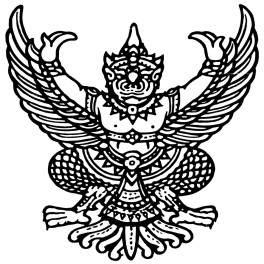                         แบบ ตล.2ใบอนุญาตประกอบกิจการตลาดเล่มที่ .................... เลขที่ .................../........................		อนุญาตให้ (นาย,นาง,นางสาว)...........................................................อายุ.............ปีสัญชาติ.....................อยู่บ้านเลขที่...................หมู่ที่...............ตรอก/ซอย..................ถนน.......................................ตำบล/แขวง.....................อำเภอ/เขต........................จังหวัด.........................โทรศัพท์.............................................		ข้อ 1. ดำเนินการจัดตั้งตลาดประเภทที่..............ค่าธรรมเนียม..........................บาท ใบเสร็จรับเงินเล่มที่..................เลขที่.................ลงวันที่...............เดือน........................พ.ศ.....................................โดยใช้ชื่อตลาดว่า.....................................................................................................................................................ตั้งอยู่  ณ เลขที่..............หมู่ที่..............ตำบล...........................อำเภอ....................จังหวัด........................................โทรศัพท์........................................................โทรสาร.............................................................................................		ข้อ 2. ผู้ได้รับใบอนุญาตต้องปฏิบัติตามเงื่อนไข ดังต่อไปนี้ต้องปฏิบัติตามเทศบัญญัติเทศบาลตำบลป่าซาง  ว่าด้วย  ตลาด........................................................................................................................ใบอนุญาตฉบับนี้ให้ใช้ได้จนถึงวันที่...........เดือน..........................พ.ศ......................................	ออกให้  ณ  วันที่................เดือน.........................พ.ศ..................................................ลงชื่อ................................................. 			ลงชื่อ....................................................        (................................................)			         (..................................................)	               ผู้รับเงิน				              นายกเทศมนตรีตำบลป่าซางคำเตือน:ต้องแสดงใบอนุญาตนี้ไว้ในที่เปิดเผยเห็นได้ง่าย ณ สถานที่ที่ได้รับใบอนุญาตต้องต่อใบอนุญาตก่อนใบอนุญาตสิ้นอายุมิฉะนั้นต้องชำระค่าปรับเพิ่มขึ้นร้อยละ 20-22-เลขที่..................../...................  							   แบบ  ตล.3แบบคำขอต่ออายุใบอนุญาตประกอบกิจการตลาดเขียนที่........................................................................วันที่..................เดือน...................................พ.ศ.........................................		ข้าพเจ้า(นาย,นาง,นางสาว)..........................................................อายุ.........................................สัญชาติ.................อยู่บ้านเลขที่...........หมู่ที่..........ตรอก/ซอย...................ถนน........................................................ตำบล/แขวง........................อำเภอ/เขต..........................จังหวัด.......................โทรศัพท์............................................		ขอยื่นคำขอต่ออายุใบอนุญาตประกอบกิจการตลาดประเภทที่.................ตามใบอนุญาต  เล่มที่............เลขที่............/....................ออกให้เมื่อวันที่...................เดือน......................พ.ศ................................ต่อนายกเทศมนตรีตำบลป่าซาง  พร้อมคำขอนี้  ข้าพเจ้าได้แนบหลักฐานและเอกสารมาด้วย  ดังนี้คือ		1. สำเนาบัตรประจำตัว.......................................... (บัตรประจำตัว/บัตรข้าราชการ)		2. สำเนาทะเบียนบ้าน		3.ใบอนุญาตเดิม		4. ใบเสร็จรับเงินค่าธรรมเนียมเก็บ ขน มูลฝอย 		5...........................................................................................................................	ข้าพเจ้าขอรับรองว่า  ข้อความในแบบคำขอรับใบอนุญาตนี้เป็นจริงทุกประการ      (ลงชื่อ)......................................................ผู้ขอรับใบอนุญาต    (......................................................)-23-										   แบบ  ตล.4เลขที่รับ................../..................  						  เลขที่........................คำขออนุญาตการต่างๆเกี่ยวกับการประกอบกิจการตลาดเขียนที่.......................................................................วันที่..................เดือน...................................พ.ศ.......................................		ข้าพเจ้า(นาย,นาง,นางสาว)..........................................................อายุ.......................................สัญชาติ.................อยู่บ้านเลขที่...........หมู่ที่..........ตรอก/ซอย...................ถนน......................................................ตำบล/แขวง........................อำเภอ/เขต..........................จังหวัด.......................โทรศัพท์.........................................เป็นผู้ได้รับใบอนุญาตประกอบกิจการตลาด  ประเภท.......โดยใช้ชื่อตลาดว่า.........................................................ตั้งอยู่  ณ  เลขที่............หมู่ที่...........ตำบล.........................อำเภอ...................จังหวัด..............................................โทรศัพท์..........................................โทรสาร....................................................		ข้าพเจ้าขอยื่นคำขออนุญาตต่อนายกเทศมนตรีตำบลป่าซาง  เพื่อการต่างๆ เกี่ยวกับการประกอบกิจการตลาด  ดังนี้		.............................................................................................................................................................................................................................................................................................................................................................................................................................................................................................................................................................................................................................................................................................................................		ข้าพเจ้าขอรับรองว่าข้อความในแบบคำขออนุญาตการต่างๆ เกี่ยวกับการประกอบกิจการตลาดนี้(ลงชื่อ)................................................................ผู้ขออนุญาต        				           (................................................................)แบบพิมพ์ต่อท้ายเทศบัญญัติเทศบาลตำบลป่าซางเรื่อง  ตลาด1. ตล.1   คำขอรับใบอนุญาตประกอบกิจการตลาด  2. ตล.2   ใบอนุญาตประกอบกิจการตลาด     3. ตล.3   คำขอต่ออายุใบอนุญาตประกอบกิจการตลาด   4. ตล.4   คำขออนุญาตต่างๆ เกี่ยวกับประกอบกิจการ   ข้อประเภทกิจการค่าธรรมเนียม/ปีฉบับละ(บาท)หมายเหตุ1.ใบอนุญาตจัดตั้งตลาดก.ตลาดประเภทที่ 1ข.ตลาดประเภทที่ 28002,000แผนผังแสดงสถานที่ตั้งตลาดโดยสังเขปคำสั่งของเจ้าพนักงานท้องถิ่น     (     ) อนุญาตให้ประกอบกิจการตลาดได้     (     ) ไม่อนุญาตให้ประกอบกิจการตลาด(ลงชื่อ) ..................................................เจ้าพนักงานท้องถิ่น                                                        (...................................................)                                          ตำแหน่ง .........................................................                                     วันที่..................เดือน.....................................พ.ศ.....................วัน/เดือน/ปีวัน/เดือน/ปีใบเสร็จรับเงินใบเสร็จรับเงินใบเสร็จรับเงินลงลายมือชื่อที่ออกใบอนุญาตที่หมดอายุเล่มที่เลขที่วัน/เดือน/ปีเจ้าพนักงานท้องถิ่นความเห็นของเจ้าพนักงานสาธารณสุขจากการตรวจสอบตลาด(   ) เห็นสมควรต่อใบอนุญาตและควรกำหนดเงื่อนไข ดังนี้……………………………………………………………….……………………………………………………………….(   ) เห็นสมควรไม่อนุญาต  เพราะ ………………………….……………………………………………………………….                     (ลงชื่อ).............................................                                (............................................)                                    เจ้าพนักงานสาธารณสุขวันที่...........เดือน..............................พ.ศ.............คำสั่งของเจ้าพนักงานท้องถิ่น(   ) อนุญาตให้ประกอบกิจการได้(   ) ไม่อนุญาตให้ประกอบกิจการ                    (ลงชื่อ).............................................                                (............................................)              ตำแหน่ง.....................................................     วันที่............เดือน..............................พ.ศ.............